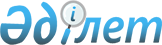 О внесении изменения в совместный приказ Председателя Агентства Республики Казахстан по делам государственной службы от 19 апреля 2021 года № 66, Министра цифрового развития, инноваций и аэрокосмической промышленности Республики Казахстан от 19 апреля 2021 года № 138/НҚ, Председателя Комитета по правовой статистике и специальным учетам Генеральной прокуратуры Республики Казахстан от 20 апреля 2021 года № 4 и Министра информации и общественного развития Республики Казахстан от 20 апреля 2021 года № 133 "Об утверждении Методики операционной оценки взаимодействия государственного органа с физическими и юридическими лицами"Совместный приказ Председателя Агентства Республики Казахстан по делам государственной службы от 29 марта 2023 года № 62, и.о. Министра цифрового развития, инноваций и аэрокосмической промышленности Республики Казахстан от 30 марта 2023 года № 116/НҚ, Председателя Комитета по правовой статистике и специальным учетам Генеральной прокуратуры Республики Казахстан от 29 марта 2023 года № 55 о/д и и.о. Министра информации и общественного развития Республики Казахстан от 30 марта 2023 года № 115. Зарегистрирован в Министерстве юстиции Республики Казахстан 30 марта 2023 года № 32170
      Примечание ИЗПИ!      Порядок введения в действие см. п. 4.
      ПРИКАЗЫВАЕМ:
      1. Внести в совместный приказ Председателя Агентства Республики Казахстан по делам государственной службы от 19 апреля 2021 года № 66, Министра цифрового развития, инноваций и аэрокосмической промышленности Республики Казахстан от 19 апреля 2021 года № 138/НҚ, Председателя Комитета по правовой статистике и специальным учетам Генеральной прокуратуры Республики Казахстан от 20 апреля 2021 года № 4 и Министра информации и общественного развития Республики Казахстан от 20 апреля 2021 года № 133 "Об утверждении Методики операционной оценки взаимодействия государственного органа с физическими и юридическими лицами" (зарегистрирован в Реестре государственной регистрации нормативных правовых актов за № 22599) следующие изменения:
      в Методике операционной оценки взаимодействия государственного органа с физическими и юридическими, утвержденной вышеназванным приказом:
      в пункте 2:
      подпункт 4) изложить в следующей редакции:
      "4) интернет-портал открытого диалога – объект информатизации, обеспечивающий возможность направления пользователями информации запросов посредством блог-платформы первых руководителей субъектов квазигосударственного сектора, за исключением лиц со стопроцентным участием государства, а также участия пользователей информации в интернет-конференциях и опросах, согласно Правилам работы на интернет-портале открытого диалога, утвержденным приказом Министра информации и общественного развития Республики Казахстан от 28 апреля 2021 года № 145 (зарегистрирован в Реестре государственной регистрации нормативных правовых актов за № 22660);";
      подпункт 10) изложить в следующей редакции:
      "10) блог-платформа первых руководителей субъектов квазигосударственного сектора, за исключением лиц со стопроцентным участием государства – объект информатизации, обеспечивающий возможность направления гражданами запросов и получения ответов на них от первых руководителей субъектов квазигосударственного сектора;";
      пункты 5 и 6 изложить в следующей редакции:
      "5. Операционная оценка эффективности взаимодействия государственного органа с физическими и юридическими лицами осуществляется следующими уполномоченными на оценку органами (далее – уполномоченные на оценку органы):
      Администрацией Президента Республики Казахстан – операционная оценка эффективности деятельности Генеральной прокуратуры Республики Казахстан (далее – Генеральная Прокуратура) по блоку "Взаимодействие государственного органа физическими и юридическими лицами", Агентства Республики Казахстан по делам государственной службы (далее – Агентство) по направлению "Качество оказания государственных услуг".
      Аппаратом Правительства Республики Казахстан – операционная оценка эффективности деятельности Министерства цифрового развития, инноваций и аэрокосмической промышленности Республики Казахстан (далее – Министерство) по оказанию государственных услуг в электронном формате, операционная оценка эффективности деятельности Министерства информации и общественного развития Республики Казахстан (далее – Министерство информации и общественного развития) по направлению "Открытость государственного органа";
      Агентством – операционная оценка эффективности деятельности центральных государственных и местных исполнительных органов по направлению "Качество оказания государственных услуг";
      Министерством информации и общественного развития – операционная оценка эффективности деятельности центральных государственных и местных исполнительных органов по направлению "Открытость государственного органа";
      Комитетом по правовой статистике и специальным учетам Генеральной прокуратуры (далее – Комитет) – операционная оценка эффективности деятельности центральных государственных и местных исполнительных органов по направлению "Качество рассмотрения жалоб и заявлений".
      6. Сопровождение проведения оценки качества оказания государственных услуг в электронном формате осуществляется юридическим лицом, определяемым постановлением Правительством Республики Казахстан от 25 мая 2022 года № 337 "Об определении сервисного интегратора "электронного правительства", на которое возложены функции по методологическому обеспечению развития архитектуры "электронного правительства" (далее – сервисный интегратор "электронного правительства").";
      пункт 9 изложить в следующей редакции:
      "9. Источниками информации для проведения операционной оценки работы по направлению "Качество рассмотрения жалоб и заявлений" являются сведения Автоматизированной информационной системы "Единый учет обращений лиц", полученные из информационных систем государственных органов, данные статистических отчетов формы № 1-ОЛ "О рассмотрении обращений, сообщений, запросов, откликов, предложений", утвержденного приказом Генерального Прокурора Республики Казахстан от 4 января 2023 года № 4 "Об утверждении Правил регистрации, учета обращений, поступающих в государственные органы, органы местного самоуправления, юридические лица со стопроцентным участием государства, а также ведения информационной аналитической системы "Электронные обращения" (зарегистрирован в Реестре государственной регистрации нормативных правовых актов за № 22768), автоматизированной информационной системы "Единая унифицированная статистическая система", вступившие в законную силу решения суда, а также результаты проверок, проведенных в оцениваемых государственных органах согласно подпункту 2) пункта 7 Системы оценки.";
      пункт 26 изложить в следующей редакции:
      "26. Информация для проведения операционной оценки качества оказания государственных услуг Агентства, Генеральной прокуратуры и Судебной Администрацией Республики Казахстан (далее – Судебная Администрация) предоставляется Агентством, Генеральной прокуратурой и Судебной Администрацией на бумажных и электронных носителях согласно Графику в Администрацию Президента Республики Казахстан.
      Информация для проведения операционной оценки качества оказания государственных услуг, оказываемых Министерством по критерию "Автоматизация государственных услуг", предоставляется Министерством на бумажных и электронных носителях согласно Графику в Аппарат Правительства Республики Казахстан.";
      пункт 72 изложить в следующей редакции:
      "72. Операционная оценка по критерию "Открытый диалог" направлена на стимулирование оцениваемых государственных органов к:
      – эффективному взаимодействию с физическими и юридическими лицами;
      – анализу общественного мнения касательно деятельности государственного органа в курируемых сферах;
      – повышению мотивации государственных органов на оперативное решение проблемных вопросов, поднимаемых гражданами на встречах первых руководителей госорганов с населением.";
      пункт 74 изложить в следующей редакции:
      "74. Балльная операционная оценка по критерию "Открытый диалог" определяется путем суммирования баллов по языковым версиям, указанным в таблице 6 приложения 10 к настоящей Методике.";
      пункт 118 изложить в следующей редакции:
      "118. После проведения процедуры обжалования результатов операционной оценки эффективности Министерства информации и общественного развития по направлению "Открытость государственного органа" Аппаратом Правительства Республики Казахстан заключение о результатах операционной оценки эффективности вносится в Агентство.";
      в приложении 9:
      таблицу 1 изложить в новой редакции согласно приложению 1 к настоящему приказу;
      таблицу 5 изложить в новой редакции согласно приложению 2 к настоящему приказу;
      таблицу 6 изложить в новой редакции согласно приложению 3 к настоящему приказу;
      в приложении 10:
      таблицу 6 изложить в новой редакции согласно приложению 4 к настоящему приказу;
      таблицу 11 изложить в новой редакции согласно приложению 5 к настоящему приказу;
      2. Департаменту по дебюрократизации государственного аппарата, оценке и контролю за качеством оказания государственных услуг Агентства Республики Казахстан по делам государственной службы в установленном законодательством порядке обеспечить:
      1) государственную регистрацию настоящего совместного приказа в Министерстве юстиции Республики Казахстан;
      2) размещение настоящего совместного приказа на официальных интернет-ресурсах Министерства информации и общественного развития Республики Казахстан, Комитета по правовой статистике и специальным учетам Генеральной прокуратуры Республики Казахстан, Агентства Республики Казахстан по делам государственной службы, Министерства цифрового развития, инноваций и аэрокосмической промышленности Республики Казахстан.
      3. Контроль за исполнением настоящего совместного приказа возложить на курирующего вице-министра информации и общественного развития Республики Казахстан, курирующего заместителя Председателя Комитета по правовой статистике и специальным учетам Генеральной прокуратуры Республики Казахстан, курирующего заместителя Председателя Агентства Республики Казахстан по делам государственной службы, курирующего вице-министра цифрового развития, инноваций и аэрокосмической промышленности Республики Казахстан.
      4. Настоящий совместный приказ вводится в действие со дня его первого официального опубликования, за исключением абзацев четвертого, пятого, шестого, седьмого, двадцать первого, двадцать второго, двадцать третьего, двадцать четвертого пункта 1 настоящего приказа, приложений 1, 2, 3, 4 и 5 к настоящему приказу, которые вводятся в действие с 1 июня 2023 года.
      "СОГЛАСОВАН"Высшая аудиторская палатаРеспублики Казахстан Таблица 1. Отчетные данные центральных государственных и местных исполнительных органов по критерию "Открытые данные" Таблица 5. Отчетные данные центральных государственных и местных исполнительных органов по критерию "Открытый диалог"
      Примечание:* – за исключением Министерства обороны Республики Казахстан.** – за исключением министерств обороны и иностранных дел Республики Казахстан, на которых не распространяется действие Указа Президента РК от 7 апреля 2022 года № 863 "О проведении встреч руководителей центральных исполнительных органов с населением". По указанному индикатору министерствам обороны и иностранных дел Республики Казахстан присваиваются средние баллы центральных государственных органов. Таблица 6. Отчетные данные центральных государственных и местных исполнительных органов по критерию "Открытость подведомственных организаций" Таблица 6. Операционная оценка центральных государственных и местных исполнительных органов по критерию "Открытый диалог"
      Примечание:* – за исключением Министерства обороны Республики Казахстан.** – за исключением министерств обороны и иностранных дел Республики Казахстан, на которых не распространяется действие Указа Президента РК от 7 апреля 2022 года № 863 "О проведении встреч руководителей центральных исполнительных органов с населением". По указанному индикатору министерствам обороны и иностранных дел Республики Казахстан присваиваются средние баллы центральных государственных органов.*** – по указанному параметру МИО не оцениваются. Таблица 11. Операционная оценка подведомственных организаций по критерию "Открытый диалог"
					© 2012. РГП на ПХВ «Институт законодательства и правовой информации Республики Казахстан» Министерства юстиции Республики Казахстан
				
      Председатель Комитетапо правовой статистикеи специальным учетамГенеральной прокуратурыРеспублики Казахстан

__________ С. Нурлыбай

      и.о. Министра цифрового развития, инновацийи аэрокосмической промышленностиРеспублики Казахстан

__________ Б. Мусин

      и.о. Министра информациии общественного развитияРеспублики Казахстан

__________ Д. Қыдырәлі

      Председатель АгентстваРеспублики Казахстанпо делам государственной службы

__________ Д. Жазыкбаев
Приложение 1 к приказу
Председатель Комитета
по правовой статистике
и специальным учетам
Генеральной прокуратуры
Республики Казахстан
от 29 марта 2023 года № 55 о/д,
и.о. Министра цифрового
развития, инноваций
и аэрокосмической промышленности
Республики Казахстан
от 30 марта 2023 года № 116/НҚ,
и.о. Министра информации
и общественного развития
Республики Казахстан
от 30 марта 2023 года № 115
и Председатель Агентства
Республики Казахстан
по делам государственной службы
от 29 марта 2023 года № 62
№ п/п
Наименование индикатора
Отчетные данные
1
2
3
1
Количество публикаций наборов открытых данных согласно Единому перечню открытых данных государственных органов, размещаемых на интернет-портале открытых данных, утвержденному в соответствии с подпунктом 3) статьи 6-1 Закона Республики Казахстан "О доступе к информации"
В данном разделе оцениваемый государственный орган предоставляет список общедоступных ссылок на все размещенные наборы открытых данных с учетом периодичности (ежемесячно, ежеквартально, раз в полугодие и т.д.), предусмотренные Единым перечнем открытых данных государственных органов, размещаемых на интернет-портале открытых данных, утвержденным в соответствии с подпунктом 3) статьи 6-1 Закона Республики Казахстан "О доступе к информации".
2
Количество дополнительно опубликованных наборов открытых данных на основании запросов
В данном разделе оцениваемый государственный орган предоставляет список запросов на предоставление или публикацию наборов открытых данных, поступивших посредством специализированной формы для запросов на интернет-портале открытых данных и (или) в виде обращений, с указанием содержания запрошенных данных и принятого оцениваемым государственным органом решения.
3
Реализация мероприятий, направленных на выявление потребностей населения в открытых данных
В данном разделе оцениваемый государственный орган предоставляет список реализованных мероприятий по изучению потребностей различных групп населения в открытых данных, результаты данной работы и подтверждающие документы. В частности:
1) проведение опросов и (или) интернет-конференций через интернет-портал открытого диалога не реже 1 раза в полугодие;
2) проведение встреч с IT-компаниями либо проведение Data-лабов (хакатонов) с информационным освещением не реже 1 раза в полугодие.
4
Стимулирующий показатель "Автоматизация размещения наборов открытых данных"
В данном разделе Министерство предоставляет список наборов данных, размещение которых осуществляется в автоматическом режиме посредством API (Application Programming Interface)Приложение 2 к приказу
Председатель Комитета
по правовой статистике
и специальным учетам
Генеральной прокуратуры
Республики Казахстан
от 29 марта 2023 года № 55 о/д,
и.о. Министра цифрового
развития, инноваций
и аэрокосмической промышленности
Республики Казахстан
от 30 марта 2023 года № 116/НҚ,
и.о. Министра информации
и общественного развития
Республики Казахстан
от 30 марта 2023 года № 115
и Председатель Агентства
Республики Казахстан
по делам государственной службы
от 29 марта 2023 года № 62
№ п/п
Наименование индикатора
Отчетные данные
1
2
3
1
Проведение интернет-конференций и опросов
В данном разделе оцениваемый государственный орган предоставляет список ссылок на проведенные опросы и интернет-конференции с указанием количества участников
2
Проведение в режиме онлайн-трансляции открытых заседаний (коллегий)*
В данном разделе оцениваемый государственный орган предоставляет список ссылок на записи проведенных открытых заседаний в режиме онлайн-трансляции (на официальном интернет-ресурсе и (или) в социальных сетях), а также информационные сообщения, пресс-релизы, направленные на оповещение населения об их проведении в онлайн-режиме, размещенные в социальных сетях и (или) на интернет-ресурсах.
3
Наполнение блога первого руководителя (наличие записей)
В данном разделе оцениваемый государственный орган предоставляет список ссылок на записи, размещенные в отчетном периоде.
4
Встречи с населением**
В данном разделе оцениваемый государственный орган предоставляет следующую информацию:
1) по параметру "Соблюдение годового графика/календаря встреч" - дата и время проведения встреч с приложением ссылок на анонсы встреч, размещенных на официальном сайте или аккаунте в социальных сетях; 
2) по параметру "Размещение на сайте плана действий по решению проблемных вопросов и информации о ходе решения проблемных вопросов" - ссылки на размещенные планы действий по решению проблемных вопросов и информацию о ходе решения проблемных вопросов по каждой встрече (проведенной в соответствии с утвержденным Графиком) на официальном сайте;
3) по параметру "Проведение личного приема граждан" - количество принятых граждан, а также проблемных вопросов с ранжированием на частные и системные по каждой проведенной встрече;
4) по параметру "Проведение встречи с НКО" - количество участников, перечень НКО и список поднятых вопросов в привязке к каждому НКО.Приложение 3 к приказу
Председатель Комитета
по правовой статистике
и специальным учетам
Генеральной прокуратуры
Республики Казахстан
от 29 марта 2023 года № 55 о/д,
и.о. Министра цифрового
развития, инноваций
и аэрокосмической промышленности
Республики Казахстан
от 30 марта 2023 года № 116/НҚ,
и.о. Министра информации
и общественного развития
Республики Казахстан
от 30 марта 2023 года № 115
и Председатель Агентства
Республики Казахстан
по делам государственной службы
от 29 марта 2023 года № 62
№ п/п
Наименование индикатора
Отчетные данные
1
2
3
1
Наполняемость интернет-ресурса
В данном разделе оцениваемый государственный орган предоставляет перечень подведомственных организаций, ссылку на интернет-ресурс подведомственной организации, а, в случае его отсутствия, на соответствующий раздел на официальном интернет-ресурсе государственного органа.
2
Открытые данные
В данном разделе оцениваемый государственный орган предоставляет список ссылок на все размещенные наборы открытых данных подведомственных организаций на интернет-портале открытых данных.
3
Открытый диалог
В данном разделе оцениваемый государственный орган предоставляет список поступивших посредством блог-платформы первых руководителей субъектов квазигосударственного сектора, за исключением лиц со стопроцентным участием государства, вопросов на имя первых руководителей организаций квазигосударственного сектора (с указанием регистрационного номера на портале).Приложение 4 к приказу
Председатель Комитета
по правовой статистике
и специальным учетам
Генеральной прокуратуры
Республики Казахстан
от 29 марта 2023 года № 55 о/д,
и.о. Министра цифрового
развития, инноваций
и аэрокосмической промышленности
Республики Казахстан
от 30 марта 2023 года № 116/НҚ,
и.о. Министра информации
и общественного развития
Республики Казахстан
от 30 марта 2023 года № 115
и Председатель Агентства
Республики Казахстан
по делам государственной службы
от 29 марта 2023 года № 62
№ п/п
Наименование индикатора
Наименование индикатора
На государственном языке
На русском языке
1
2
2
3
4
1.
Проведение интернет-конференций и опросов
Проведение интернет-конференций и опросов
2,5
2,5
2.
Наполнение блога первого руководителя (наличие записей) 
Наполнение блога первого руководителя (наличие записей) 
1)
при размещении более 50 записей (не менее 1 записи в неделю)
при размещении более 50 записей (не менее 1 записи в неделю)
1,5
1,5
2)
при размещении более 25 записей (не менее 2 записей в месяц)
при размещении более 25 записей (не менее 2 записей в месяц)
1
1
3)
при размещении более 10 записей (не менее 1 записи в месяц)
при размещении более 10 записей (не менее 1 записи в месяц)
0,5
0,5
4)
в иных случаях
в иных случаях
0,3
0,3
3.
Проведение в режиме онлайн-трансляции открытых заседаний (коллегий)*
Проведение в режиме онлайн-трансляции открытых заседаний (коллегий)*
2
2
4.
Встречи с населением**
Встречи с населением**
1)
Соблюдение годового графика/календаря встреч
Соблюдение годового графика/календаря встреч
1
1
2)
Размещение на сайте плана действий по решению проблемных вопросов и информации о ходе решения проблемных вопросов
Размещение на сайте плана действий по решению проблемных вопросов и информации о ходе решения проблемных вопросов
1
1
3)
Проведение личного приема граждан **
Для ЦИО
0,5
0,5
3)
Проведение личного приема граждан **
Для МИО
1
1
4)
Проведение встречи с НКО *** 
Проведение встречи с НКО *** 
0,5
0,5
Итого
Итого
Итого
18
18Приложение 5 к приказу
Председатель Комитета
по правовой статистике
и специальным учетам
Генеральной прокуратуры
Республики Казахстан
от 29 марта 2023 года № 55 о/д,
и.о. Министра цифрового
развития, инноваций
и аэрокосмической промышленности
Республики Казахстан
от 30 марта 2023 года № 116/НҚ,
и.о. Министра информации
и общественного развития
Республики Казахстан
от 30 марта 2023 года № 115
и Председатель Агентства
Республики Казахстан
по делам государственной службы
от 29 марта 2023 года № 62
№ п/п
Наименование индикатора
На государственном языке
На русском языке
1
2
3
4
1.
Отсутствие блога первого руководителя
0,5
0,5
2.
Доля вопросов (менее 90 %), получивших ответы, на блог-платформе первых руководителей субъектов квазигосударственного сектора, за исключением лиц со стопроцентным участием государства, в соответствии с Законом Республики Казахстан "О доступе к информации"
1
1
Итого штрафных баллов
Итого штрафных баллов
3
3